TOVAČOVSKÁ RYBA – prodej živých rybBílsko u obchodudne 17.6.2015 (středa)V době od 14:15 hodin do 14:45 hodinKapr I. třídy 82,- Kč/kg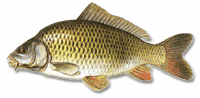 Pstruh 149,- Kč/kg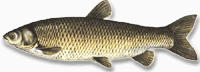 